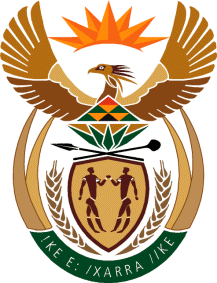 MINISTRY OF TOURISMREPUBLIC OF SOUTH AFRICAPrivate Bag X424, Pretoria, 0001, South Africa. Tel. (+27 12) 444 6780, Fax (+27 12) 444 7027Private Bag X9154, Cape Town, 8000, South Africa. Tel. (+27 21) 469 5800, Fax: (+27 21) 465 3216NATIONAL ASSEMBLY:QUESTION FOR WRITTEN REPLY:Question Number:	1254Date of Publication:	19 June 2020NA IQP Number:	22Date of reply:		01 July 2020Mr M S F de Freitas (DA) to ask the Minister of Tourism: With reference to the National Registrar of Tourist Guides and his/her duties, (a) what efforts have been undertaken to facilitate the growth and development of the tourist guiding sector in each month (i) in the past three financial years and (ii) since 1 April 2020 and (b) how were these efforts rolled out and actioned in each case respectively?																						NW1620EREPLY:What efforts have been undertaken to facilitate the growth and development of the tourist guiding sector:The initiatives that the department has implemented in terms of promoting and developing the guiding sector are individual projects that run over a financial year rather than on a monthly basis.In the past three financial years:Since 1 April 2020How were these efforts rolled out and actioned in each case respectively?2017/182018/192019/202020/21YearFacilitation of growth and development of the tourist guiding sector2017/2018Implemented training and up-skilling initiatives as follows:Adventure Guiding (NQF2) in Northern CapeCulture Guiding (NQF2) in Northern CapeCulture Guiding (NQF2) in North WestAdventure Guiding (NQF4) in KwaZulu-NatalCulture Guiding (NQF2) & Customer Service Training in Limpopo2018/2019Implemented training and up-skilling initiatives as follows:Adventure Guiding (NQF4) in Eastern CapeNature and Culture Guiding (NQF2) in LimpopoNature Guiding (NQF4) in KwaZulu-Natal2019/2020Implemented up-skilling initiatives as follows:Mandarin Language Training (HSK1) – Eastern Cape, Western Cape and GautengYearFacilitation of growth and development of the tourist guiding sector2020/2021In the process of implementing up-skilling initiatives as follows:Mandarin Language Training (HSK1) – Limpopo, Mpumalanga and KwaZulu-Natal.Training InitiativeDetailsRoll-outAdventure Guiding (NQF2) in Northern Cape12 learners were selected to undergo training. All 12 were deemed competent as adventure guides (hiking).The Department recruited and selected suitable candidates in collaboration with the Northern Cape Provincial Registrar.The Department procured the services of a suitable training provider to implement the training.Learners completed their theory, practicals and final assessments before receiving certificates of competencies.The Department monitored the training programmes and finalized all reporting on conclusion of the training programme.Culture Guiding (NQF2) in Northern Cape15 learners were selected to undergo training. Only 10 completed and were deemed competent as culture guides.The Department recruited and selected suitable candidates in collaboration with the Northern Cape Provincial Registrar.The Department procured the services of a suitable training provider to implement the training.Learners completed their theory, practicals and final assessments before receiving certificates of competencies.The Department monitored the training programmes and finalized all reporting on conclusion of the training programme.Culture Guiding (NQF2) in North West10 learners were selected to undergo training. All 10 were deemed competent as culture guides.The Department recruited and selected suitable candidates in collaboration with the North West Provincial Registrar.The Department procured the services of a suitable training provider to implement the training.Learners completed their theory, practicals and final assessments before receiving certificates of competencies.The Department monitored the training programmes and finalized all reporting on conclusion of the training programme.Adventure Guiding (NQF4) in KwaZulu-Natal16 guides were selected to undergo training. All 16 were deemed competent as adventure guides (hiking).Guides were Identified by Ukhahlamba Drakensberg World Heritage Site, Ezemvelo KZN Wildlife.Beneficiaries were community guides operating on a freelance basis without the requisite qualifications.The Department partnered with Ezemvelo KZN Wildlife and the KZN Provincial Registrar to implement the training.The Department procured the services of a suitable training provider to implement the training.Learners completed their theory, practicals and final assessments before receiving certificates of competencies.The Department monitored the training programmes and finalized all reporting on conclusion of the training programme..Culture Guiding (NQF2) & Customer Service Training in Limpopo8 learners were selected to undergo training. All 8 were deemed competent as culture guides and in customer service.Guides were identified by Mapungubwe World Heritage Site, SANParks.Beneficiaries were employed by SANParks and required up-skilling.The Department partnered with SANParks and the LP Provincial Registrar to implement the training.The Department appointed SANParks as the implementing agency for the project.Learners completed their theory, practicals and final assessments before receiving certificates of competencies.The Department monitored the training programmes and finalized all reporting on conclusion of the training programme.Training InitiativeDetailsRoll-outAdventure Guiding (NQF2) in Eastern Cape20 learners were selected to undergo training. All 20 were deemed competent as adventure guides (hiking).Candidates were identified by the Eastern Cape Provincial Registrar.The Department procured the services of a suitable training provider to implement the training.Learners completed their theory, practicals and final assessments before receiving certificates of competencies.The Department monitored the training programmes and finalized all reporting on conclusion of the training programme.Nature and Culture Guiding (NQF2) in Limpopo15 learners were selected to undergo training. All 15 completed and were deemed competent as nature and culture guides.The Department recruited and selected suitable candidates in collaboration with the Limpopo Provincial Registrar.The Department procured the services of a suitable training provider to implement the training.Learners completed their theory, practicals and final assessments before receiving certificates of competencies.The Department monitored the training programmes and finalized all reporting on conclusion of the training programme.Nature Guiding (NQF4) in KwaZulu-Natal 10 learners were selected to undergo training. All 10 were deemed competent as culture guides.The guides were identified by iSimangaliso Wetland Park Authority to complete their NQF4 training.The Department appointed iSimangaliso as the implementing agency for the project.Learners completed their theory, practicals and final assessments before receiving certificates of competencies.The Department monitored the training programmes and finalized all reporting on conclusion of the training programme.Training InitiativeDetailsRoll-outMandarin Language Training (HSK1)20 learners were selected from the Eastern Cape, Western Cape and Gauteng. All 20 completed the training and were deemed competent.Candidates were identified by the Department in collaboration with the respective Provincial Registrars.The Department procured the services of a suitable training provider to implement the training.Learners completed their theory, practicals and final assessments before receiving certificates of competencies.The Department monitored the training programmes and finalized all reporting on conclusion of the training programme.Training InitiativeDetailsRoll-outMandarin Language Training (HSK1)20 learners were selected from Limpopo, Mpumalanga and KwaZulu-Natal.Recruitment and selection was conducted in collaboration with the respective Provincial Registrars.The Department will procure the services of a suitable training provider to implement online training given the Covid-19 risks.The Department is currently working on the logistics and envisages training to commence in the third quarter.